Διακοπή κυκλοφορίας στην κάθοδο της οδού Αθηνών από την Τετάρτη 6 έως την Παρασκευή 8 ΔεκεμβρίουΗ Διεύθυνση Υποδομών και Τεχνικών Έργων (Τμήμα Οδοποιίας και Κυκλοφοριακών ρυθμίσεων) του Δήμου Λαμιέων, σας ενημερώνει ότι για την υλοποίηση των εργασιών του έργου «Ανακατασκευή και συντήρηση οδοστρωμάτων πόλης Λαμίας»» θα διακοπεί η κυκλοφορία οχημάτων στο ρεύμα καθόδου της οδού Αθηνών, από τη διασταύρωση με την οδό Σμύρνης έως τη διασταύρωση με την οδό Γοργοποτάμου καθώς και η πρόσβαση από την οδό Γοργοποτάμου προς την οδό Αθηνών. Η διακοπή κυκλοφορίας θα πραγματοποιηθεί από την Τετάρτη 6 Δεκεμβρίου έως την Παρασκευή 8 Δεκεμβρίου 2017.Εφιστούμε την προσοχή των πεζών και των οδηγών και παρακαλούμε για τη κατανόηση και τη συνεργασία των δημοτών.Από το Γραφείο Τύπου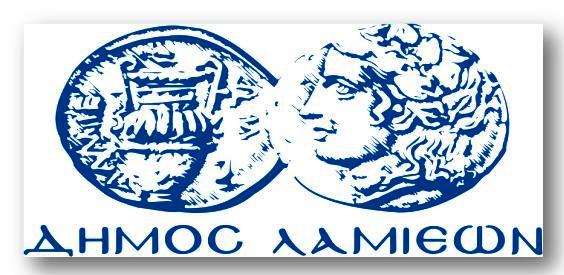 ΠΡΟΣ: ΜΜΕΔΗΜΟΣ ΛΑΜΙΕΩΝΓραφείου Τύπου& Επικοινωνίας                                          Λαμία, 4/12/2017